Winners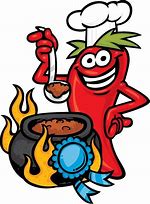 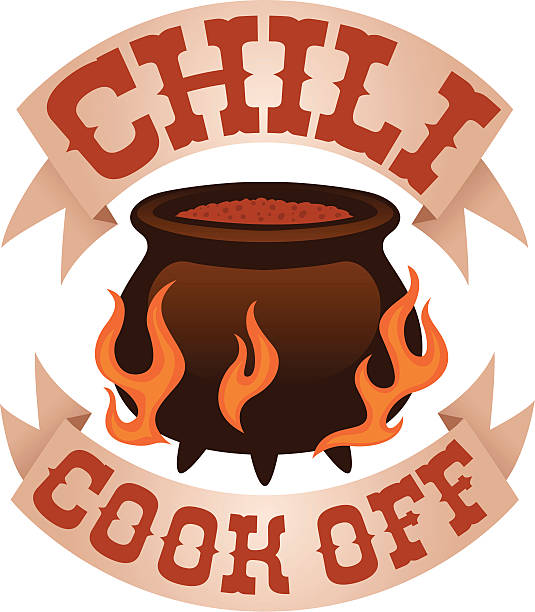 1st Place – Tailgate ChiliBarb Blohowiak2nd Place – A Little on the Mild SideDiana Schaiberger3rd Place – 3 winners tiedMidwestern Chili – Lara LoewenheimMeatsa Meatsa – Ivan PelaezVegetable Chili – Barbara OtwellHonorable Mention – Notsa Normal ChiliSandra & Bob WooleyThank you for all who participated in entering and judging the contest!!!It was fun!!!